SRG Run 3 – 5.4km Coast to Vines trail ‘out & back’ run5.4km course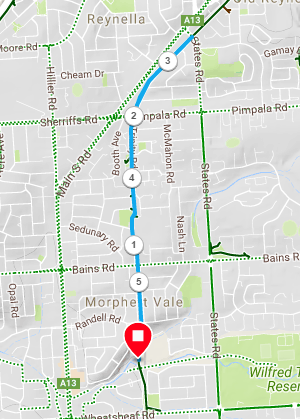 SRG Run 3 – 10.0km Coast to Vines trail ‘out & back’ run10.0km course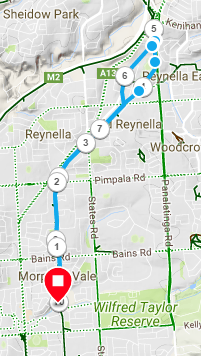 SRG Run 3 – 20.1km Coast to Vines trail ‘out & back’ run20.1km course 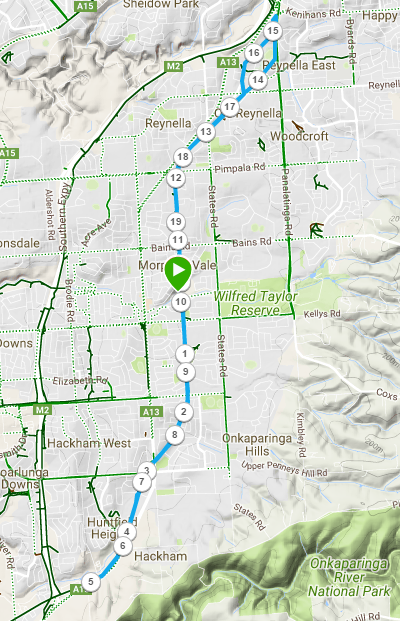 